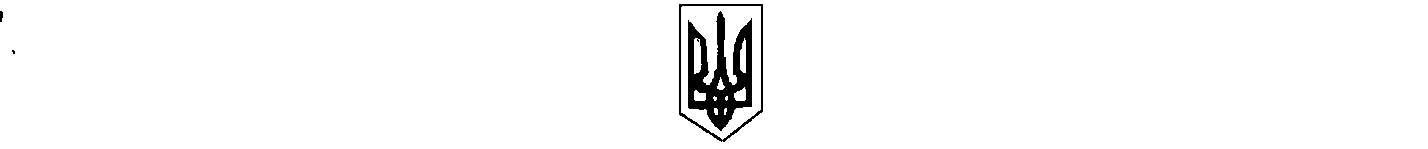                                                                      УКРАЇНА                                                  БІЛИЦЬКА СЕЛИЩНА РАДА                                           КОБЕЛЯЦЬКОГО РАЙОНУ                                            ПОЛТАВСЬКОЇ ОБЛАСТІ                                   сорок сьома сесія селищної ради шостого скликання                                                                  РІШЕННЯ04.12.2014                                                  смт Білики                                       № 219Про розгляд листаТОВ «Сільські традиції»щодо соціальногопартнерства у 2015 році.      Розглянувши лист ТОВ «Сільські традиції» вх.02-28/214 від 04.12.2014 року щодо Угоди про соціальне партнерство на 2015 рік, керуючись ст.26 Закону України «Про місцеве самоврядування в Україні», сесія селищної ради вирішила:      1.Відкласти розгляд питання щодо Угоди про соціальне партнерство на 2015 рік  до наступної сесії селищної ради.      2.Постійним депутатським комісіям:- з питань забезпечення правопорядку, охорони прав, свобод і законних інтересів громадян (Кищенко Т.П.);- з питань сільськогосподарського виробництва та екології (Педченко О.В.) опрацювати дане питання та доповісти на наступній сесії селищної ради.      3.Контроль за виконанням даного рішення покласти на селищного голову Чорну І.В..     Селищний голова                                                                         І.В.Чорна